Рекомендации педагогам• Сосредоточивайтесь на позитивных сторонах и преимуществах каждого ученика с целью укрепления его самооценки.• Помогайте подростку поверить в себя и свои способности.• Помогайте избежать ошибок.• Поддерживайте выпускника при неудачах.• Подробно расскажите выпускникам, как будет проходить итоговая аттестация, чтобы каждый из них последовательно представлял всю процедуру экзамена.• Приложите усилия, чтобы родители не только ознакомились с правилами для выпускников, но и не были сторонними наблюдателями во время подготовки ребенка к экзамену, а, наоборот, оказывали ему всестороннюю помощь и поддержку.• Учитывайте во время подготовки и проведения экзамена индивидуальные психофизиологические особенности выпускниковРабота школы по подготовке к ОГЭ | Просмотров: 38 | Добавил: defaultNick | Дата: 26.02.2015Советы родителям: как помочь детям подготовиться к экзаменамСоветы родителям: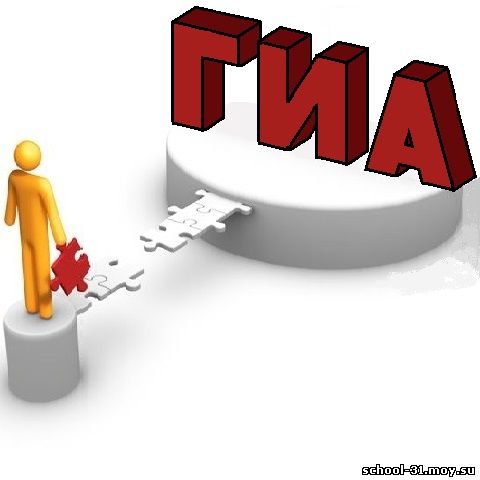 как помочь детям подготовиться к экзаменамРабота школы по подготовке к ОГЭ | Просмотров: 39 | Добавил: defaultNick | Дата: 26.02.2015Советы психолога Во время тестированияСоветы психолога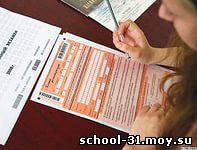 Во время тестирования   Сосредоточься! После выполнения предварительной части тестирования (заполнения бланков), когда ты прояснил все непонятные для себя моменты, постарайся сосредоточиться и забыть про окружающих.   Торопись не спеша! Жесткие рамки времени не должны влиять на качество твоих ответов.
Начни с легкого! Начни отвечать на те вопросы, в знании которых ты не сомневаешься, не останавливаясь на тех, которые могут вызвать долгие раздумья.   Пропускай! Надо научиться пропускать трудные или непонятные задания. Помни: в тексте всегда найдутся такие вопросы, с которыми ты обязательно справишься.   Читай задание до конца! Спешка не должна приводить к тому, что ты стараешься понять условия задания "по первым словам" и достраиваешь концовку в собственном воображении. Думай только о текущем задании! Когда ты видишь новое задание, забудь все, что было в предыдущем.   Исключай! Многие задания можно быстрее решить, если не искать сразу правильный вариант ответа, а последовательно исключать те, которые явно не подходят.   Запланируй два круга! Рассчитай время так, чтобы за две трети всего отведенного времени пройтись по всем легким заданиям ("первый круг"). Тогда ты успеешь набрать максимум очков на тех заданиях, а потом спокойно вернуться и подумать над трудными, которые тебе вначале пришлось пропустить ("второй круг").   Проверь! Оставь время для проверки своей работы, хотя бы,чтобы успеть пробежать глазами и заметить ошибки.   Угадывай! Если ты не уверен в выборе ответа, но интуитивно можешь предпочесть какой-то ответ другим, то интуиции следует доверять!   Не огорчайся! Стремись выполнить все задания, но помни, что на практике это нереально. Учитывай, что тестовые задания рассчитаны на максимальный уровень трудности, и количество решенных тобой заданий вполне может оказаться достаточным для хорошей оценки.Работа школы по подготовке к ОГЭ | Просмотров: 32 | Добавил: defaultNick | Дата: 26.02.2015Советы психолога Накануне экзаменаСоветы психолога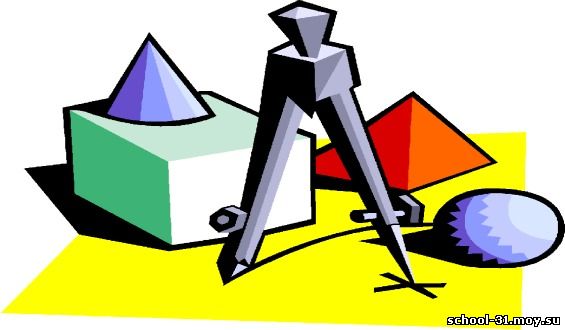 Накануне экзамена      Многие считают: для того, чтобы полностью подготовиться к экзамену, не хватает всего одной, последней перед ним ночи. Это неправильно. Ты уже устал, и не надо себя переутомлять. Напротив, с вечера перестань готовиться, прими душ, соверши прогулку. Выспись как можно лучше, чтобы встать отдохнувшим, с ощущением своего здоровья, силы, "боевого" настроя. Ведь экзамен – это своеобразная борьба, в которой нужно проявить себя, показать свои возможности и способности.    Накануне  экзамена лучше лечь  спать  на  1 час  раньше,  в  хорошо  проветренной  комнате.   Все  необходимое  к  экзамену  нужно  подготовить  заранее. Одежду, которую планируешь  одеть  на  экзамен, примерь  накануне  и убедись  в  том, что    в  ней  удобно.   Собираясь  на  экзамен,  обязательно позавтракай. Завтрак должен быть питательным, но не тяжелым. Специалисты по питанию утверждают, что: орехи – благотворно влияют на работу мозга и укрепляют нервную систему; морковь – улучшает память; капуста – снимает стресс; витамин С, который содержится в болгарском перце, цитрусовых, киви,  освежает мысли и облегчает восприятие информации; шоколад  заряжает бодростью и энергией, питает клетки мозга.   Категорически  запрещено в  день  экзамена принимать  успокаивающие  препараты,  так  как  они  вызывают  торможение  и  нарушают  координацию. Лучше научись способам релаксации, например, с помощью четырёхфазного дыхания.Работа школы по подготовке к ОГЭ | Просмотров: 46 | Добавил: defaultNick | Дата: 26.02.2015Советы психолога Подготовка к экзаменуСоветы психолога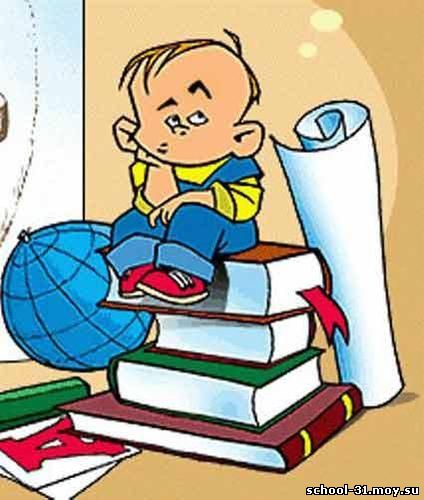 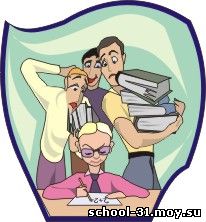 Подготовка к экзамену    Сначала подготовь место для занятий: убери со стола лишние вещи, удобно расположи нужные учебники, пособия, тетради, бумагу, карандаши и т.п.    Можно ввести в интерьер комнаты желтый и фиолетовый цвета, поскольку они повышают интеллектуальную активность. Для этого бывает достаточно какой-либо картинки в этих тонах или эстампа.    Составь план занятий. Для начала определи: кто ты - "сова" или "жаворонок", и в зависимости от этого максимально используй утренние или вечерние часы. Составляя план на каждый день подготовки, необходимо четко определить, что именно сегодня будет изучаться.   Начни с самого трудного, с того раздела, который знаешь хуже всего. Но если тебе трудно "раскачаться", можно начать с того материала, который тебе больше всего интересен и приятен. Возможно, постепенно войдешь в рабочий ритм, и дело пойдет.    Чередуй занятия и отдых, скажем, 40 минут занятий, затем 10 минут - перерыв. Можно в это время помыть посуду, полить цветы, сделать зарядку, принять душ.    Не надо стремиться к тому, чтобы прочитать и запомнить наизусть весь учебник. Полезно структурировать материал за счет составления планов, схем, причем желательно на бумаге. Планы полезны и потому, что их легко использовать при кратком повторении материала.    Выполняй как можно больше различных опубликованных тестов по этому предмету. Эти тренировки ознакомят тебя с конструкциями тестовых заданий.    Тренируйся с секундомером в руках, засекай время выполнения тестов (на заданиях в части А в среднем уходит по 2 минуты на задание).    Готовясь к экзаменам, никогда не думай о том, что не справишься с заданием, а напротив, мысленно рисуй себе картину триумфа. Оставь один день перед экзаменом на то, чтобы вновь повторить все планы ответов, еще раз остановиться на самых трудных вопросах. Работа школы по подготовке к ОГЭ | Просмотров: 40 | Добавил: defaultNick | Дата: 26.02.2015Экзаменационные заданияЭкзаменационные задания
Экзаменационные задания для ГИА выпускников 9 классов – контрольные измерительные материалы (КИМ) – составляют специалисты-предметники ФГНУ ФИПИ, обладающие соответствующей квалификацией (методисты, научные работники, учителя общеобразовательных учреждений и преподаватели учреждений начального, среднего и высшего профессионального образования). В их задачу входит разработка заданий, составление и доработка вариантов КИМ на каждый год. Для этого ежегодно проводится большое количество экспертиз и анализ результатов состоявшихся экзаменов.
Контролирует всю эту работу Федеральная служба по надзору в сфере образования и науки (Рособрнадзор).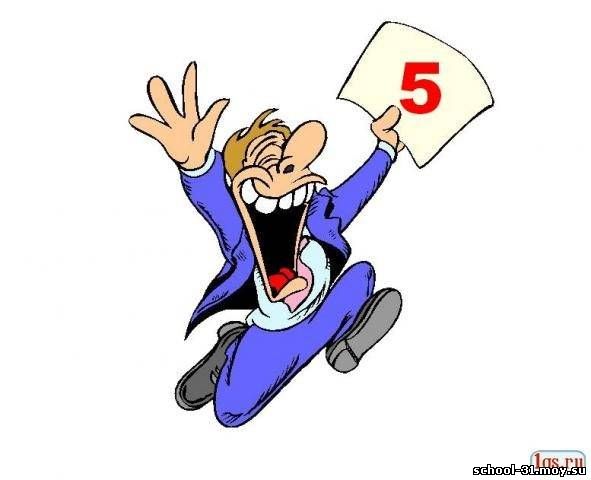 